Year 7 plan — Australian Curriculum: MathematicsImplementation year: 	School name: Year 7 Mathematics: review for balance and coverage of content descriptionsSource: Australian Curriculum, Assessment and Reporting Authority (ACARA), Australian Curriculum v3.0: Mathematics for Foundation–10, <www.australiancurriculum.edu.au/Mathematics/Curriculum/F-10>.Identify curriculumYear level descriptionThe proficiency strands Understanding, Fluency, Problem Solving and Reasoning are an integral part of mathematics content across the three content strands: Number and Algebra, Measurement and Geometry, and Statistics and Probability. The proficiencies reinforce the significance of working mathematically within the content and describe how the content is explored or developed. They provide the language to build in the developmental aspects of the learning of mathematics.At this year level:Understanding includes making connections between representations of numbers, using fractions to represent probabilities, comparing and ordering fractions and decimals and representing them in various ways, describing transformations and identifying line and rotational symmetry Fluency includes choosing appropriate units of measurement for calcu lation of perimeter and area, using estimation to check the reasonableness of answers to calculations and using instruments to measure angles Problem Solving includes formulating and solving authentic problems using whole numbers and measurements and creating financial plans Reasoning includes investigating strategies to perform calculations efficiently, continuing patterns involving fractions and decimals, interpreting results of chance experiments, posing appropriate questions for data investigations and interpreting data sets.The proficiency strands Understanding, Fluency, Problem Solving and Reasoning are an integral part of mathematics content across the three content strands: Number and Algebra, Measurement and Geometry, and Statistics and Probability. The proficiencies reinforce the significance of working mathematically within the content and describe how the content is explored or developed. They provide the language to build in the developmental aspects of the learning of mathematics.At this year level:Understanding includes making connections between representations of numbers, using fractions to represent probabilities, comparing and ordering fractions and decimals and representing them in various ways, describing transformations and identifying line and rotational symmetry Fluency includes choosing appropriate units of measurement for calcu lation of perimeter and area, using estimation to check the reasonableness of answers to calculations and using instruments to measure angles Problem Solving includes formulating and solving authentic problems using whole numbers and measurements and creating financial plans Reasoning includes investigating strategies to perform calculations efficiently, continuing patterns involving fractions and decimals, interpreting results of chance experiments, posing appropriate questions for data investigations and interpreting data sets.The proficiency strands Understanding, Fluency, Problem Solving and Reasoning are an integral part of mathematics content across the three content strands: Number and Algebra, Measurement and Geometry, and Statistics and Probability. The proficiencies reinforce the significance of working mathematically within the content and describe how the content is explored or developed. They provide the language to build in the developmental aspects of the learning of mathematics.At this year level:Understanding includes making connections between representations of numbers, using fractions to represent probabilities, comparing and ordering fractions and decimals and representing them in various ways, describing transformations and identifying line and rotational symmetry Fluency includes choosing appropriate units of measurement for calcu lation of perimeter and area, using estimation to check the reasonableness of answers to calculations and using instruments to measure angles Problem Solving includes formulating and solving authentic problems using whole numbers and measurements and creating financial plans Reasoning includes investigating strategies to perform calculations efficiently, continuing patterns involving fractions and decimals, interpreting results of chance experiments, posing appropriate questions for data investigations and interpreting data sets.The proficiency strands Understanding, Fluency, Problem Solving and Reasoning are an integral part of mathematics content across the three content strands: Number and Algebra, Measurement and Geometry, and Statistics and Probability. The proficiencies reinforce the significance of working mathematically within the content and describe how the content is explored or developed. They provide the language to build in the developmental aspects of the learning of mathematics.At this year level:Understanding includes making connections between representations of numbers, using fractions to represent probabilities, comparing and ordering fractions and decimals and representing them in various ways, describing transformations and identifying line and rotational symmetry Fluency includes choosing appropriate units of measurement for calcu lation of perimeter and area, using estimation to check the reasonableness of answers to calculations and using instruments to measure angles Problem Solving includes formulating and solving authentic problems using whole numbers and measurements and creating financial plans Reasoning includes investigating strategies to perform calculations efficiently, continuing patterns involving fractions and decimals, interpreting results of chance experiments, posing appropriate questions for data investigations and interpreting data sets.Identify curriculumAchievement standardBy the end of Year 7, students solve problems involving the comparison, addition and subtraction of integers. They make the connections between whole numbers and index notation and the relationship between perfect squares and square roots. They solve problems involving percentages and all four operations with fractions and decimals. They compare the cost of items to make financial decisions. Students represent numbers using variables. They connect the laws and properties for numbers to algebra. They interpret simple linear representations and model authentic information. Students describe different views of three-dimensional objects. They represent transformations in the Cartesian plane. They solve simple numerical problems involving angles formed by a transversal crossing two parallel lines. Students identify issues involving the collection of continuous data. They describe the relationship between the median and mean in data displays.Students use fractions, decimals and percentages, and their equivalences. They express one quantity as a fraction or percentage of another. Students solve simple linear equations and evaluate algebraic expressions after numerical substitution. They assign ordered pairs to given points on the Cartesian plane. Students use formulas for the area and perimeter of rectangles and calculate volumes of rectangular prisms. Students classify triangles and quadrilaterals. They name the types of angles formed by a transversal crossing parallel line. Students determine the sample space for simple experiments with equally likely outcomes and assign probabilities to those outcomes. They calculate mean, mode, median and range for data sets. They construct stem-and-leaf plots and dot-plots.By the end of Year 7, students solve problems involving the comparison, addition and subtraction of integers. They make the connections between whole numbers and index notation and the relationship between perfect squares and square roots. They solve problems involving percentages and all four operations with fractions and decimals. They compare the cost of items to make financial decisions. Students represent numbers using variables. They connect the laws and properties for numbers to algebra. They interpret simple linear representations and model authentic information. Students describe different views of three-dimensional objects. They represent transformations in the Cartesian plane. They solve simple numerical problems involving angles formed by a transversal crossing two parallel lines. Students identify issues involving the collection of continuous data. They describe the relationship between the median and mean in data displays.Students use fractions, decimals and percentages, and their equivalences. They express one quantity as a fraction or percentage of another. Students solve simple linear equations and evaluate algebraic expressions after numerical substitution. They assign ordered pairs to given points on the Cartesian plane. Students use formulas for the area and perimeter of rectangles and calculate volumes of rectangular prisms. Students classify triangles and quadrilaterals. They name the types of angles formed by a transversal crossing parallel line. Students determine the sample space for simple experiments with equally likely outcomes and assign probabilities to those outcomes. They calculate mean, mode, median and range for data sets. They construct stem-and-leaf plots and dot-plots.By the end of Year 7, students solve problems involving the comparison, addition and subtraction of integers. They make the connections between whole numbers and index notation and the relationship between perfect squares and square roots. They solve problems involving percentages and all four operations with fractions and decimals. They compare the cost of items to make financial decisions. Students represent numbers using variables. They connect the laws and properties for numbers to algebra. They interpret simple linear representations and model authentic information. Students describe different views of three-dimensional objects. They represent transformations in the Cartesian plane. They solve simple numerical problems involving angles formed by a transversal crossing two parallel lines. Students identify issues involving the collection of continuous data. They describe the relationship between the median and mean in data displays.Students use fractions, decimals and percentages, and their equivalences. They express one quantity as a fraction or percentage of another. Students solve simple linear equations and evaluate algebraic expressions after numerical substitution. They assign ordered pairs to given points on the Cartesian plane. Students use formulas for the area and perimeter of rectangles and calculate volumes of rectangular prisms. Students classify triangles and quadrilaterals. They name the types of angles formed by a transversal crossing parallel line. Students determine the sample space for simple experiments with equally likely outcomes and assign probabilities to those outcomes. They calculate mean, mode, median and range for data sets. They construct stem-and-leaf plots and dot-plots.By the end of Year 7, students solve problems involving the comparison, addition and subtraction of integers. They make the connections between whole numbers and index notation and the relationship between perfect squares and square roots. They solve problems involving percentages and all four operations with fractions and decimals. They compare the cost of items to make financial decisions. Students represent numbers using variables. They connect the laws and properties for numbers to algebra. They interpret simple linear representations and model authentic information. Students describe different views of three-dimensional objects. They represent transformations in the Cartesian plane. They solve simple numerical problems involving angles formed by a transversal crossing two parallel lines. Students identify issues involving the collection of continuous data. They describe the relationship between the median and mean in data displays.Students use fractions, decimals and percentages, and their equivalences. They express one quantity as a fraction or percentage of another. Students solve simple linear equations and evaluate algebraic expressions after numerical substitution. They assign ordered pairs to given points on the Cartesian plane. Students use formulas for the area and perimeter of rectangles and calculate volumes of rectangular prisms. Students classify triangles and quadrilaterals. They name the types of angles formed by a transversal crossing parallel line. Students determine the sample space for simple experiments with equally likely outcomes and assign probabilities to those outcomes. They calculate mean, mode, median and range for data sets. They construct stem-and-leaf plots and dot-plots.Identify curriculumAchievement standardSource: Australian Curriculum, Assessment and Reporting Authority (ACARA), Australian Curriculum v3.0: Mathematics for Foundation–10, <www.australiancurriculum.edu.au/Mathematics/Curriculum/F-10>.Source: Australian Curriculum, Assessment and Reporting Authority (ACARA), Australian Curriculum v3.0: Mathematics for Foundation–10, <www.australiancurriculum.edu.au/Mathematics/Curriculum/F-10>.Source: Australian Curriculum, Assessment and Reporting Authority (ACARA), Australian Curriculum v3.0: Mathematics for Foundation–10, <www.australiancurriculum.edu.au/Mathematics/Curriculum/F-10>.Source: Australian Curriculum, Assessment and Reporting Authority (ACARA), Australian Curriculum v3.0: Mathematics for Foundation–10, <www.australiancurriculum.edu.au/Mathematics/Curriculum/F-10>.Teaching and learningTerm overviewTerm 1Term 2Term 3Term 4Teaching and learningTerm overviewDuring this term students will:apply associative, commutative and distributive laws compare, order, add and subtract integerscompare fractions and mixed numbers and represent these on a number line solve addition and subtraction problems involving fractions express a quantity as a fraction of another plot points on the Cartesian plane and find coordinates for given pointssolve simple linear equations draw views of 3-D shapes construct sample spacesinvestigate probabilities of eventsrevise and consolidate Year 6 concepts as required.During this term students will:revise and consolidate Term 1 concepts as requiredexplore index notation and square roots connect fractions, decimals and percentages round decimals to a specific number of decimal placesconnect fractions, decimals and percentages and convert between themfind percentages of quantities investigate and calculate best buys create algebraic expressions investigate linear and non-linear relationships plot points on the Cartesian plane and find coordinates for given pointsinvestigate, interpret and analyse graphsestablish formulas for area classify triangles and describe quadrilaterals explore corresponding, alternate and co-interior anglesinterpret data construct and analyse data displays.Exemplar unit: Recipe ratios During this term students will:revise and consolidate Terms 1 and 2 concepts as requiredcompare equivalent fractionsmultiply and divide fractions and decimals express one quantity as a fraction or percentage of anotherconnect fractions, decimals and percentagesunderstand the concept of variables and use them to create algebraic expressionssolve problems using simple ratios calculate the volume of rectangular prisms investigate angles, parallel lines, translation, symmetry, reflection, rotation and coordinates on the Cartesian planecalculate and interpret mean, median, mode, and range explore variables and create algebraic expressions.During this term students will:revise and consolidate Terms 1, 2 and 3 concepts as requiredextend and apply associative, commutative and distributive laws to algebraic equations solve linear equations calculate the volume of rectangular prisms calculate and interpret mean, mode, median and range construct, compare and analyse a range of data displays investigate the collation of large count data.Teaching and learningAboriginal and Torres Strait Islander perspectivesMathematics provides opportunities for students to strengthen their appreciation and understanding of Aboriginal peoples and Torres Strait Islander peoples and their living cultures. Specific content and skills within relevant sections of the curriculum can be drawn upon to encourage engagement with:Aboriginal and Torres Strait Islander frameworks of knowing and ways of learningSocial, historical and cultural contexts associated with different uses of mathematical concepts in Australian Indigenous societiesAboriginal peoples’ and Torres Strait Islander peoples’ contributions to Australian society and cultures.Mathematics provides opportunities to explore aspects of Australian Indigenous knowing in connection to, and with guidance from, the communities who own them. Using a respectful inquiry approach, students have the opportunity to explore mathematical concepts in Aboriginal and Torres Strait Islander lifestyles including knowledge of number, space, measurement and time. Through these experiences, students have opportunities to learn that Aboriginal peoples and Torres Strait Islander peoples have sophisticated applications of mathematical concepts which may be applied in other peoples’ ways of knowing. Mathematics provides opportunities for students to strengthen their appreciation and understanding of Aboriginal peoples and Torres Strait Islander peoples and their living cultures. Specific content and skills within relevant sections of the curriculum can be drawn upon to encourage engagement with:Aboriginal and Torres Strait Islander frameworks of knowing and ways of learningSocial, historical and cultural contexts associated with different uses of mathematical concepts in Australian Indigenous societiesAboriginal peoples’ and Torres Strait Islander peoples’ contributions to Australian society and cultures.Mathematics provides opportunities to explore aspects of Australian Indigenous knowing in connection to, and with guidance from, the communities who own them. Using a respectful inquiry approach, students have the opportunity to explore mathematical concepts in Aboriginal and Torres Strait Islander lifestyles including knowledge of number, space, measurement and time. Through these experiences, students have opportunities to learn that Aboriginal peoples and Torres Strait Islander peoples have sophisticated applications of mathematical concepts which may be applied in other peoples’ ways of knowing. Mathematics provides opportunities for students to strengthen their appreciation and understanding of Aboriginal peoples and Torres Strait Islander peoples and their living cultures. Specific content and skills within relevant sections of the curriculum can be drawn upon to encourage engagement with:Aboriginal and Torres Strait Islander frameworks of knowing and ways of learningSocial, historical and cultural contexts associated with different uses of mathematical concepts in Australian Indigenous societiesAboriginal peoples’ and Torres Strait Islander peoples’ contributions to Australian society and cultures.Mathematics provides opportunities to explore aspects of Australian Indigenous knowing in connection to, and with guidance from, the communities who own them. Using a respectful inquiry approach, students have the opportunity to explore mathematical concepts in Aboriginal and Torres Strait Islander lifestyles including knowledge of number, space, measurement and time. Through these experiences, students have opportunities to learn that Aboriginal peoples and Torres Strait Islander peoples have sophisticated applications of mathematical concepts which may be applied in other peoples’ ways of knowing. Mathematics provides opportunities for students to strengthen their appreciation and understanding of Aboriginal peoples and Torres Strait Islander peoples and their living cultures. Specific content and skills within relevant sections of the curriculum can be drawn upon to encourage engagement with:Aboriginal and Torres Strait Islander frameworks of knowing and ways of learningSocial, historical and cultural contexts associated with different uses of mathematical concepts in Australian Indigenous societiesAboriginal peoples’ and Torres Strait Islander peoples’ contributions to Australian society and cultures.Mathematics provides opportunities to explore aspects of Australian Indigenous knowing in connection to, and with guidance from, the communities who own them. Using a respectful inquiry approach, students have the opportunity to explore mathematical concepts in Aboriginal and Torres Strait Islander lifestyles including knowledge of number, space, measurement and time. Through these experiences, students have opportunities to learn that Aboriginal peoples and Torres Strait Islander peoples have sophisticated applications of mathematical concepts which may be applied in other peoples’ ways of knowing. Mathematics provides opportunities for students to strengthen their appreciation and understanding of Aboriginal peoples and Torres Strait Islander peoples and their living cultures. Specific content and skills within relevant sections of the curriculum can be drawn upon to encourage engagement with:Aboriginal and Torres Strait Islander frameworks of knowing and ways of learningSocial, historical and cultural contexts associated with different uses of mathematical concepts in Australian Indigenous societiesAboriginal peoples’ and Torres Strait Islander peoples’ contributions to Australian society and cultures.Mathematics provides opportunities to explore aspects of Australian Indigenous knowing in connection to, and with guidance from, the communities who own them. Using a respectful inquiry approach, students have the opportunity to explore mathematical concepts in Aboriginal and Torres Strait Islander lifestyles including knowledge of number, space, measurement and time. Through these experiences, students have opportunities to learn that Aboriginal peoples and Torres Strait Islander peoples have sophisticated applications of mathematical concepts which may be applied in other peoples’ ways of knowing. Mathematics provides opportunities for students to strengthen their appreciation and understanding of Aboriginal peoples and Torres Strait Islander peoples and their living cultures. Specific content and skills within relevant sections of the curriculum can be drawn upon to encourage engagement with:Aboriginal and Torres Strait Islander frameworks of knowing and ways of learningSocial, historical and cultural contexts associated with different uses of mathematical concepts in Australian Indigenous societiesAboriginal peoples’ and Torres Strait Islander peoples’ contributions to Australian society and cultures.Mathematics provides opportunities to explore aspects of Australian Indigenous knowing in connection to, and with guidance from, the communities who own them. Using a respectful inquiry approach, students have the opportunity to explore mathematical concepts in Aboriginal and Torres Strait Islander lifestyles including knowledge of number, space, measurement and time. Through these experiences, students have opportunities to learn that Aboriginal peoples and Torres Strait Islander peoples have sophisticated applications of mathematical concepts which may be applied in other peoples’ ways of knowing. Mathematics provides opportunities for students to strengthen their appreciation and understanding of Aboriginal peoples and Torres Strait Islander peoples and their living cultures. Specific content and skills within relevant sections of the curriculum can be drawn upon to encourage engagement with:Aboriginal and Torres Strait Islander frameworks of knowing and ways of learningSocial, historical and cultural contexts associated with different uses of mathematical concepts in Australian Indigenous societiesAboriginal peoples’ and Torres Strait Islander peoples’ contributions to Australian society and cultures.Mathematics provides opportunities to explore aspects of Australian Indigenous knowing in connection to, and with guidance from, the communities who own them. Using a respectful inquiry approach, students have the opportunity to explore mathematical concepts in Aboriginal and Torres Strait Islander lifestyles including knowledge of number, space, measurement and time. Through these experiences, students have opportunities to learn that Aboriginal peoples and Torres Strait Islander peoples have sophisticated applications of mathematical concepts which may be applied in other peoples’ ways of knowing. Mathematics provides opportunities for students to strengthen their appreciation and understanding of Aboriginal peoples and Torres Strait Islander peoples and their living cultures. Specific content and skills within relevant sections of the curriculum can be drawn upon to encourage engagement with:Aboriginal and Torres Strait Islander frameworks of knowing and ways of learningSocial, historical and cultural contexts associated with different uses of mathematical concepts in Australian Indigenous societiesAboriginal peoples’ and Torres Strait Islander peoples’ contributions to Australian society and cultures.Mathematics provides opportunities to explore aspects of Australian Indigenous knowing in connection to, and with guidance from, the communities who own them. Using a respectful inquiry approach, students have the opportunity to explore mathematical concepts in Aboriginal and Torres Strait Islander lifestyles including knowledge of number, space, measurement and time. Through these experiences, students have opportunities to learn that Aboriginal peoples and Torres Strait Islander peoples have sophisticated applications of mathematical concepts which may be applied in other peoples’ ways of knowing. Mathematics provides opportunities for students to strengthen their appreciation and understanding of Aboriginal peoples and Torres Strait Islander peoples and their living cultures. Specific content and skills within relevant sections of the curriculum can be drawn upon to encourage engagement with:Aboriginal and Torres Strait Islander frameworks of knowing and ways of learningSocial, historical and cultural contexts associated with different uses of mathematical concepts in Australian Indigenous societiesAboriginal peoples’ and Torres Strait Islander peoples’ contributions to Australian society and cultures.Mathematics provides opportunities to explore aspects of Australian Indigenous knowing in connection to, and with guidance from, the communities who own them. Using a respectful inquiry approach, students have the opportunity to explore mathematical concepts in Aboriginal and Torres Strait Islander lifestyles including knowledge of number, space, measurement and time. Through these experiences, students have opportunities to learn that Aboriginal peoples and Torres Strait Islander peoples have sophisticated applications of mathematical concepts which may be applied in other peoples’ ways of knowing. Teaching and learningGeneral capabilities and cross-curriculum prioritiesOpportunities to engage with: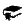 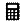 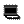 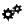 Opportunities to engage with:Opportunities to engage with: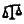 Opportunities to engage with:Opportunities to engage with: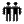 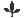 Opportunities to engage with:Opportunities to engage with: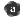 Opportunities to engage with:Opportunities to engage with:Teaching and learningKey to general capabilities and cross-curriculum priorities Literacy   Numeracy   ICT capability   Critical and creative thinking   Ethical behaviour   Personal and social capability   Intercultural understanding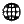  Aboriginal and Torres Strait Islander histories and cultures   Asia and Australia’s engagement with Asia   Sustainability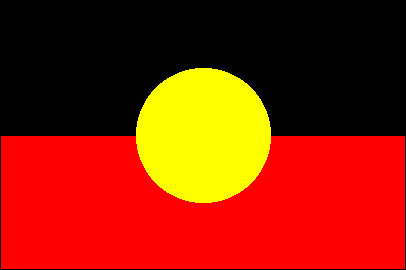 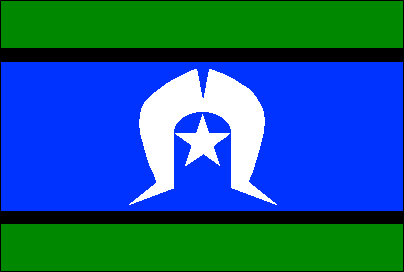 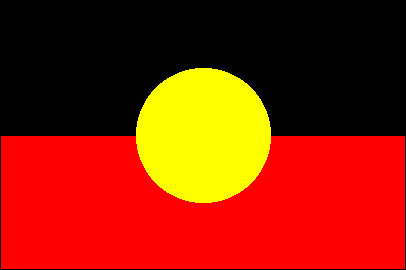 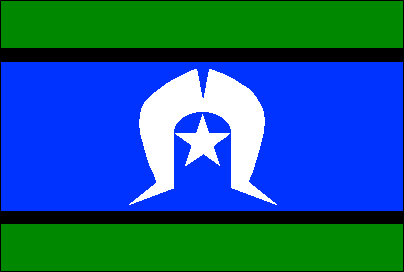  Literacy   Numeracy   ICT capability   Critical and creative thinking   Ethical behaviour   Personal and social capability   Intercultural understanding Aboriginal and Torres Strait Islander histories and cultures   Asia and Australia’s engagement with Asia   Sustainability Literacy   Numeracy   ICT capability   Critical and creative thinking   Ethical behaviour   Personal and social capability   Intercultural understanding Aboriginal and Torres Strait Islander histories and cultures   Asia and Australia’s engagement with Asia   Sustainability Literacy   Numeracy   ICT capability   Critical and creative thinking   Ethical behaviour   Personal and social capability   Intercultural understanding Aboriginal and Torres Strait Islander histories and cultures   Asia and Australia’s engagement with Asia   Sustainability Literacy   Numeracy   ICT capability   Critical and creative thinking   Ethical behaviour   Personal and social capability   Intercultural understanding Aboriginal and Torres Strait Islander histories and cultures   Asia and Australia’s engagement with Asia   Sustainability Literacy   Numeracy   ICT capability   Critical and creative thinking   Ethical behaviour   Personal and social capability   Intercultural understanding Aboriginal and Torres Strait Islander histories and cultures   Asia and Australia’s engagement with Asia   Sustainability Literacy   Numeracy   ICT capability   Critical and creative thinking   Ethical behaviour   Personal and social capability   Intercultural understanding Aboriginal and Torres Strait Islander histories and cultures   Asia and Australia’s engagement with Asia   Sustainability Literacy   Numeracy   ICT capability   Critical and creative thinking   Ethical behaviour   Personal and social capability   Intercultural understanding Aboriginal and Torres Strait Islander histories and cultures   Asia and Australia’s engagement with Asia   Sustainability Literacy   Numeracy   ICT capability   Critical and creative thinking   Ethical behaviour   Personal and social capability   Intercultural understanding Aboriginal and Torres Strait Islander histories and cultures   Asia and Australia’s engagement with Asia   SustainabilityDevelop assessmentAssessmentFor advice and guidelines on assessment, see www.qsa.qld.edu.auA folio is a targeted selection of evidence of student learning and includes a range of responses to a variety of assessment techniques. A folio is used to make an overall on-balance judgment about student achievement and progress at appropriate points and informs the reporting process.A folio is a targeted selection of evidence of student learning and includes a range of responses to a variety of assessment techniques. A folio is used to make an overall on-balance judgment about student achievement and progress at appropriate points and informs the reporting process.A folio is a targeted selection of evidence of student learning and includes a range of responses to a variety of assessment techniques. A folio is used to make an overall on-balance judgment about student achievement and progress at appropriate points and informs the reporting process.A folio is a targeted selection of evidence of student learning and includes a range of responses to a variety of assessment techniques. A folio is used to make an overall on-balance judgment about student achievement and progress at appropriate points and informs the reporting process.A folio is a targeted selection of evidence of student learning and includes a range of responses to a variety of assessment techniques. A folio is used to make an overall on-balance judgment about student achievement and progress at appropriate points and informs the reporting process.A folio is a targeted selection of evidence of student learning and includes a range of responses to a variety of assessment techniques. A folio is used to make an overall on-balance judgment about student achievement and progress at appropriate points and informs the reporting process.A folio is a targeted selection of evidence of student learning and includes a range of responses to a variety of assessment techniques. A folio is used to make an overall on-balance judgment about student achievement and progress at appropriate points and informs the reporting process.A folio is a targeted selection of evidence of student learning and includes a range of responses to a variety of assessment techniques. A folio is used to make an overall on-balance judgment about student achievement and progress at appropriate points and informs the reporting process.A folio is a targeted selection of evidence of student learning and includes a range of responses to a variety of assessment techniques. A folio is used to make an overall on-balance judgment about student achievement and progress at appropriate points and informs the reporting process.Develop assessmentAssessmentFor advice and guidelines on assessment, see www.qsa.qld.edu.auTerm 1Term 1Term 2Term 2Term 3Term 3Term 4Term 4Term 4Develop assessmentAssessmentFor advice and guidelines on assessment, see www.qsa.qld.edu.auWeekAssessment instrumentWeekAssessment instrumentWeekAssessment instrumentWeekAssessment instrumentAssessment instrumentDevelop assessmentAssessmentFor advice and guidelines on assessment, see www.qsa.qld.edu.au1Initial assessment Identify Year 7 consolidation needs and learning goals (e.g. KWL, teacher/student conference).2–5Supervised assessment: Short response (Written)Calculate and explain best buys from data.2–3Supervised assessment: Short response (Written)Solve problems related to fractions and decimals.2–32–3Supervised assessment: Short response (Written)Solve problems related to associative, commutative and distributive laws.Develop assessmentAssessmentFor advice and guidelines on assessment, see www.qsa.qld.edu.au3–4Supervised assessment: Short response (Written)Solve problems related to:number and fractionsalgebrasimple linear equations (using balance model).7–9Mathematical investigation: Journal (Written)Investigate and develop formulas for areas of polygons by applying knowledge of square roots, parallel lines, triangles and angles.5–6Modelling and problem-solving task (Written)Explain reflection, translation and rotation on a Cartesian plane.5–65–6Mathematical investigation:  Journal (Written)Investigate and develop formulas for the volume of prisms using algebraic equations.Develop assessmentAssessmentFor advice and guidelines on assessment, see www.qsa.qld.edu.au7–8Modelling and problem-solving task (Written or multimodal)Design a single-step experiment related to chance to show equally likely outcomes.The assessment package It’s a girl! in the QSA Assessment Bank could be used in this unit.9–10Mathematical investigation: Report (Written)Investigate recipe ratios.The assessment package Delicious drinks in the QSA Assessment Bank could be used in this unit.7–97–9Mathematical investigation: Report (Written)Design data displays for collected data incorporating mean, mode, median and range.Develop assessmentAssessmentFor advice and guidelines on assessment, see www.qsa.qld.edu.auNAPLANMake judgments and use feedbackModerationTeachers develop tasks and plan units.Teachers co-mark tasks to ensure consistency of judgments.Teachers develop tasks and plan units.Teachers co-mark tasks to ensure consistency of judgments.Teachers develop tasks and plan units.Teachers co-mark tasks to ensure consistency of judgments.Curriculum leaders randomly sample folios to check for consistency of judgments.Teachers develop tasks and plan units.Teachers co-mark tasks to ensure consistency of judgments.Curriculum leaders randomly sample folios to check for consistency of judgments.Teachers develop tasks and plan units.Teachers identify A–E samples before marking tasks, and moderate to ensure consistency of judgments.Teachers co-mark tasks to ensure consistency of judgments.Teachers develop tasks and plan units.Teachers identify A–E samples before marking tasks, and moderate to ensure consistency of judgments.Teachers co-mark tasks to ensure consistency of judgments.Teachers develop tasks and plan units.Teachers identify A–E samples before marking tasks, and moderate to ensure consistency of judgments.Curriculum leaders randomly sample folios to check for consistency of teacher judgments.Teachers develop tasks and plan units.Teachers identify A–E samples before marking tasks, and moderate to ensure consistency of judgments.Curriculum leaders randomly sample folios to check for consistency of teacher judgments.Teachers develop tasks and plan units.Teachers identify A–E samples before marking tasks, and moderate to ensure consistency of judgments.Curriculum leaders randomly sample folios to check for consistency of teacher judgments.Number and Algebra1234Number and place valueNumber and place valueNumber and place valueNumber and place valueNumber and place valueInvestigate index notation and represent whole numbers as products of powers of prime numbers (ACMNA149)Investigate and use square roots of perfect square numbers (ACMNA150)Apply the associative, commutative and  distributive laws to aid mental and written computation (ACMNA151)Compare, order, add and subtract integers (ACMNA280)Real numbersReal numbersReal numbersReal numbersReal numbersCompare fractions using equivalence. Locate and represent positive and negative fractions and mixed numbers on a number line (ACMNA152)Solve problems involving addition and subtraction of fractions, including those with unrelated denominators (ACMNA153)Multiply and divide fractions and decimals using efficient written strategies and digital technologies (ACMNA154)Express one quantity as a fraction of another, with and without the use of digital technologies (ACMNA155)Round decimals to a specified number of decimal places (ACMNA156)Connect fractions, decimals and percentages and carry out simple conversions (ACMNA157)Find percentages of quantities and express one quantity as a percentage of another, with and without digital technologies (ACMNA158)Recognise and solve problems involving simple ratios (ACMNA173)Money and financial mathematicsMoney and financial mathematicsMoney and financial mathematicsMoney and financial mathematicsMoney and financial mathematicsInvestigate and calculate 'best buys', with and without digital technologies (ACMNA174)Patterns and algebraPatterns and algebraPatterns and algebraPatterns and algebraPatterns and algebraIntroduce the concept of variables as a way of representing numbers using letters (ACMNA175)Create algebraic expressions and evaluate them by substituting a given value for each variable (ACMNA176)Extend and apply the laws and properties of arithmetic to algebraic terms and expressions  (ACMNA177)Linear and non-linear relationshipsLinear and non-linear relationshipsLinear and non-linear relationshipsLinear and non-linear relationshipsLinear and non-linear relationshipsGiven coordinates, plot points on the Cartesian plane, and find coordinates for a given point  (ACMNA178)Solve simple linear equations (ACMNA179)Investigate, interpret and analyse graphs from authentic data (ACMNA180)Measurement and Geometry1234Using units of measurementUsing units of measurementUsing units of measurementUsing units of measurementUsing units of measurementEstablish the formulas for areas of rectangles, triangles and parallelograms and use these in problem solving (ACMMG159)Calculate volumes of rectangular prisms  (ACMMG160)ShapeShapeShapeShapeShapeDraw different views of prisms and solids formed from combinations of prisms (ACMMG161)Location and transformationLocation and transformationLocation and transformationLocation and transformationLocation and transformationDescribe translations, reflections in an axis, and rotations of multiples of 90° on the Cartesian plane using coordinates. Identify line and rotational symmetries (ACMMG181)Geometric reasoningGeometric reasoningGeometric reasoningGeometric reasoningGeometric reasoningIdentify corresponding, alternate and co-interior angles when two straight lines are crossed by a transversal (ACMMG163)Investigate conditions for two lines to be parallel and solve simple numerical problems using reasoning (ACMMG164)Demonstrate that the angle sum of a triangle is 180° and use this to find the angle sum of a quadrilateral (ACMMG166)Classify triangles according to their side and angle properties and describe quadrilaterals  (ACMMG165)Statistics and Probability1234ChanceChanceChanceChanceChanceConstruct sample spaces for single-step experiments with equally likely outcomes  (ACMSP167)Assign probabilities to the outcomes of events and determine probabilities for events (ACMSP168)Data representation and interpretationData representation and interpretationData representation and interpretationData representation and interpretationData representation and interpretationIdentify and investigate issues involving numerical data collected from primary and secondary sources (ACMSP169)Construct and compare a range of data displays including stem-and-leaf plots and dot plots (ACMSP170)Calculate mean, median, mode and range for sets of data. Interpret these statistics in the context of data (ACMSP171)Describe and interpret data displays using median, mean and range (ACMSP172)